Министерство науки и высшего образования Российской Федерации Кузбасский гуманитарно-педагогический институт 
ФГБОУ ВО «Кемеровский государственный университет»ФГБУ «Шорский национальный парк» ГКУ «Дирекция особо охраняемых природных территорий Кузбасса»Администрация г. НовокузнецкаКузнецкий отдел Кемеровского регионального отделения 
ВОО «Русское географическое общество»V-я Всероссийская научно-практическая конференцияЧЕЛОВЕК И ПРИРОДА: ВЗАИМОДЕЙСТВИЕ НА ОСОБО ОХРАНЯЕМЫХ ПРИРОДНЫХ ТЕРРИТОРИЯХ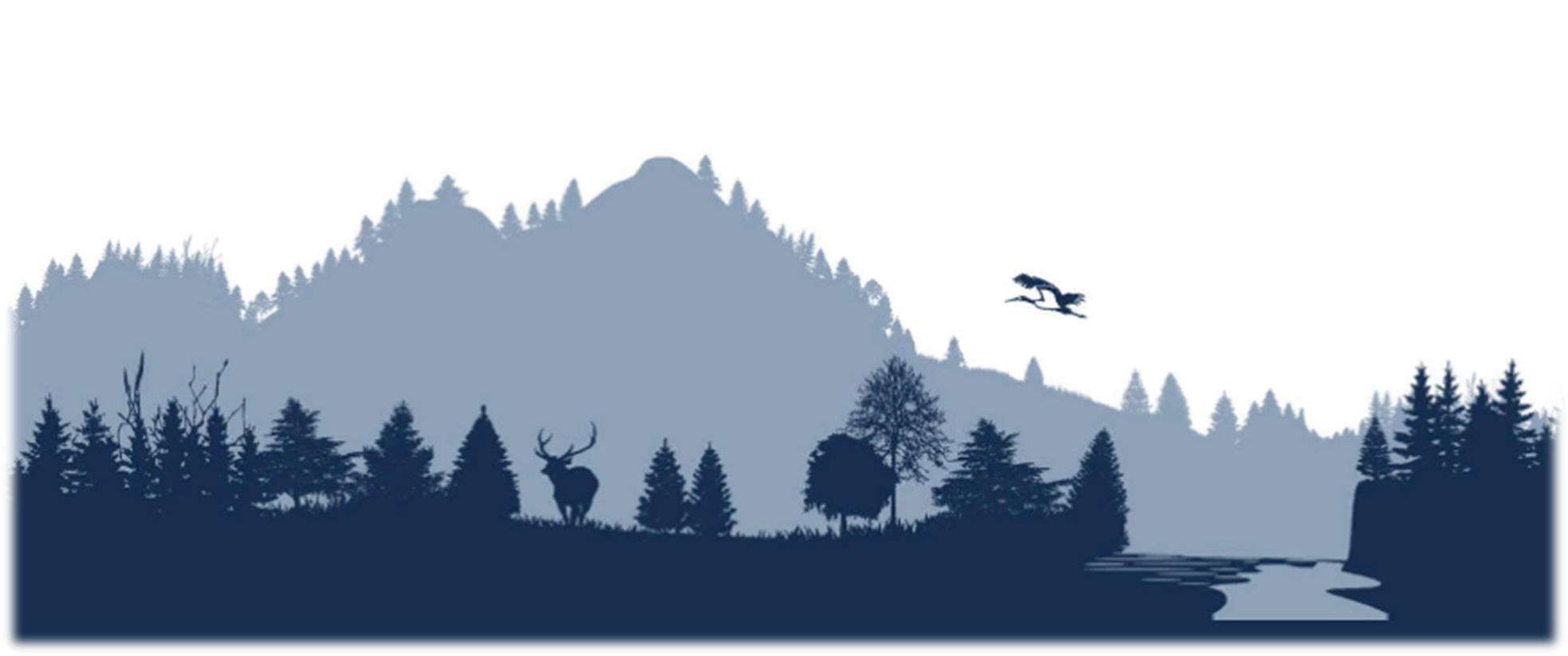 21-23 сентября 2023 г.г. НовокузнецкПервое информационное письмо Уважаемые коллеги!ФГБУ «Шорский национальный парк» и Кузбасский гуманитарно-педагогический институт ФГБОУ ВО «Кемеровский государственный университет» (КГПИ ФГБОУ ВО «КемГУ») приглашают Вас принять участие в V-й Всероссийской научно-практической конференции «Человек и природа: взаимодействие на особо охраняемых природных территориях», которая состоится 21-23 сентября 2023 года в КГПИ ФГБОУ ВО «КемГУ» (Кемеровская область – Кузбасс, г. Новокузнецк, ул. Ал. Кузнецова, д. 6) и на территории Шорского национального парка имени С.Д. Тивякова.Цель и задачи конференцииОбсуждение актуальных вопросов взаимодействия человека и природы на особо охраняемых природных территориях: сохранение биологического разнообразия и историко-культурного наследия, осуществление мониторинга окружающей среды, развитие экологического туризма и экологического просвещения. Поиск форм взаимодействия между специалистами ООПТ, вузов, НИИ, учреждений дополнительного образования с целью повышения уровня научных экологических знаний и экологической культуры населения.Направления работы конференцииБиологическое разнообразие особо охраняемых природных территорий: оценка состояния и сохранение, изучение редких и особо ценных видов.Ландшафтные комплексы особо охраняемых природных территорий.Экологический мониторинг на особо охраняемых природных территориях.Состояние и охрана историко-культурных комплексов и объектов.Рекреационный потенциал особо охраняемых природных территорий, перспективы развития экологического туризма.Экологическое образование и просвещение. Во время Конференции планируется проведение пленарного и секционных заседаний с устными докладами, экскурсия по г. Новокузнецку, экскурсионный выезд на территорию Шорского национального парка имени С.Д. Тивякова.Ключевые датыдо 05 июня 2023 г. – представление регистрационной формы участника Конференции на электронную почту: conf@shorskynp.ru.до 31 июля 2023 г. – предоставление статьи на указанный выше электронный адрес. 21-22 сентября 2023 г. – пленарное и секционные заседания Конференции, экскурсия по г. Новокузнецку. 23 сентября 2023 г. – экскурсионный выезд на территорию Шорского национального парка имени С.Д. Тивякова.Организационный комитетПредседатель:Вержицкий Д.Г. – директор КГПИ ФГБОУ ВО «КемГУ», кандидат экономических наук, доцент, г. Новокузнецк;Сопредседатель:Надеждин В.Б. – директор ФГБУ «Шорский национальный парк», г. Таштагол;Члены оргкомитета:Андреева О.С. – зам. декана по научной работе факультета физической культуры, естествознания и природопользования КГПИ ФГБОУ ВО «КемГУ», кандидат географических наук, г. Новокузнецк;Ващенко А.Ю. – зам. директора КГПИ ФГБОУ ВО «КемГУ» по учебно-организационной работе, кандидат географических наук, г. Новокузнецк; Жукова А.Г. – зав. кафедрой естественнонаучных дисциплин КГПИ ФГБОУ ВО «КемГУ», доцент, доктор биологических наук, г. Новокузнецк;Рябов В.А. – декан факультета физической культуры, естествознания и природопользования КГПИ ФГБОУ ВО «КемГУ», доцент, кандидат географических наук, председатель Кузнецкого отдела КРО РГО, г. Новокузнецк;Кобзев А.В. – начальник отдела научно-исследовательской и эколого-просветительской деятельности, ФГБУ «Шорский национальный парк», г. Таштагол;Савина И.Н. – председатель Комитета охраны окружающей среды и природных ресурсов администрации города Новокузнецка, г. Новокузнецк;Тимченко Е.С. – директор ГКУ «Дирекция особо охраняемых природных территорий Кузбасса», г. Кемерово;Удодов Ю.В. – зав. кафедрой геоэкологии и географии КГПИ ФГБОУ ВО «КемГУ», доцент, кандидат геолого-минералогических наук, г. Новокузнецк;Леухин И.В. – научный сотрудник отдела научно-исследовательской и эколого-просветительской деятельности ФГБУ «Шорский национальный парк», г. Таштагол;Овсянникова А.Л. – технический секретарь, ассистент кафедры геоэкологии и географии КГПИ ФГБОУ ВО «КемГУ», г. Новокузнецк.Условия участияДля участия в Конференции приглашаются работники ООПТ, ученые, научные сотрудники, преподаватели, аспиранты, магистранты, студенты. Статьи участников будут опубликованы в электронном сборнике с размещением в системе Российского индекса научного цитирования (РИНЦ). Формы участия:Очное – выступление с докладом на площадке Конференции;Дистанционное – выступление с докладом по видео-конференц-связи (онлайн);Заочное – предоставление статьи для публикации в Сборнике материалов конференции без выступления с докладом.Для издания сборника материалов Конференции (индексируемого в РИНЦ) необходимо до 31 июля 2023 года прислать статьи в электронном виде (в формате doc/ docx) на электронную почту conf@shorskynp.ru. Требования к оформлению статей Объем статьи – от 4 до 6 страниц формата А4, включая рисунки, таблицы и список литературы. Последняя страница должна быть полной, а рисунки и таблицы вставленными в текст. Статьи предоставляются в виде одного файла (в формате doc/ docx). Имена файлов должны начинаться с фамилий авторов (пример: Смирнов А_статья.doc.). Статья должна содержать УДК, название, аннотацию (до 400 символов) и ключевые слова (до 5 слов и словосочетаний) на русском и английском языках. Оригинальность текста должна составлять не менее 75%, и содержать корректно оформленное цитирование. Формат страницы: ориентация – книжная, формат А4. Поля: 1,5 см со всех сторон; переплет – 0; колонтитулы: верхний – 0, нижний – 1 см. Шрифт текста – Times New Roman, 12 пт. Текст должен быть отредактирован, напечатан через одинарный интервал с абзацным отступом 1,25 см без ручных переносов. Запрещено уплотнение интервалов. Выравнивание основного текста – по ширине поля, страницы не нумеруются. Рисунки и таблицы отделяются от текста пустыми строками сверху и снизу и располагаются по центру страницы. Нумерация рисунков и таблиц сквозная, следует после слов «Рисунок» или «Таблица». При ссылке в тексте на рисунок или таблицу следует давать сокращённый вариант «рис. 1» или «табл. 1». Один рисунок и одна таблица не нумеруются. Обтекание таблиц и рисунков текстом не допускается. В тексте должно быть упоминание о рисунке или таблице перед их размещением.Рисунки выполняются в цвете либо черно-белыми (штриховыми) в формате *.jpg или *.gif и вставляются непосредственно в текст. Подписи под рисунками – Times New Roman, кегль 12 пт., выравнивание по центру, пояснения к рисункам – 10 пт. Таблицы: Заголовок таблицы (размещается перед таблицей): Таблица 1 – Times New Roman, кегль 12 пт., выравнивание по правому краю. Название таблицы – на следующей строке, выравнивание по центру. Текст внутри таблицы – Times New Roman, кегль 10 пт. Список литературы располагается после основного текста и должен содержать все цитируемые работы в алфавитном порядке. Работы одного автора располагают в хронологической последовательности. Словосочетание «Список литературы» – Times New Roman, кегль 10 пт., полужирный, выравнивание по центру. Список выполняется в виде нумерованного списка, отступ – 1,25 см. Оформление по ГОСТ Р 7.0.5-2008 и ГОСТ Р7.0.12-2011. На все работы из списка литературы должны быть даны ссылки в тексте статьи. Ссылки оформляются в квадратных скобках.Примеры представления библиографических ссылок в списке литературы:Статья в журнале / сборникеМинин А.А., Воскова А.В. Гомеостатические реакции деревьев на современные изменения климата: пространственно-фенологические аспекты. – Онтогенез, 2014. – Т. 45, № 3, с. 162-169.Книга, монография Лархер В. Экология растений. – М., Мир, 1976. – 384 с. Источник без авторов (например, доклад, обзор и пр. без авторов) Ежегодник состояния экосистем поверхностных вод Советского Союза (по гидробиологическим показателям) 1990 год. / Под ред. проф. В.А. Абакумова. – Обнинск: ВНИИГМИ-МЦД, 1991. – 433 с. Источники из Интернета Конвенция о биологическом разнообразии. Девятое совещание. Монреаль, 10-14 ноября 2003 года. Изменение климата. – Электронный ресурс. URL: http://rud.exdat.com/docs/index-782345.html (дата обращения 11.12.2013). Авторефераты Воскова А.В. 2005. Современные фенологические тенденции в природе центральной части Русской равнины. – Автореф. дисс. … канд. геогр. наук. М.: МГУ, 24 с.Образец оформления статьиУДК 551.324.5(571.17) М. М. Адаменко, Я. М. Гутак M. M. Adamenko, Ja. M. Gutak gutak@ya.ruСибирский государственный индустриальный университет, г. Новокузнецк, Россия Siberian State Industrial University, Novokuznetzk, Russia НОВЫЕ ДАННЫЕ О ДИНАМИКЕ И СОВРЕМЕННОМ СОСТОЯНИИ ЛЕДНИКОВ КУЗНЕЦКОГО АЛАТАУTHE DYNAMICS AND CURRENT STATE DATA OF KUZNETSK ALATAU  ICE CAPSВ статье публикуются данные съемки фронта ледника Караташ в 2015 году, оценивается изменение положения его фронтальной линии за 12-летний период прямых наблюдений, приводится классификация ледников Кузнецкого Алатау, основанная на их реакции на внутридекадные климатические ритмы, делаются выводы о современных тенденциях развития ледников Кузнецкого Алатау. In this article we publish the new data about position of the Karatas glacier front in 2015. We estimate the change in position of its front line in the 12-year period of direct observations. We provide a classification of the Kuznetsky Alatau glaciers, based on their responses to indecade climatic rhythms and assess the current trends of the Kuznetsk Alatau glaciers evolution. Ключевые слова: фронт ледника Караташ, классификация ледников Кузнецкого Алатау, тенденции развития. Keywords: Karatas glacier front, classification of the Kuznetsky Alatau glaciers, cur-rent trends. Современные ледники были обнаружены в Кузнецком Алатау в ходе Международного гидрологического десятилетия (1965–1975 гг.) П. С. Шпинем. Наличие ледников на малых высотах (1200–1500 м над уровнем моря) недалеко от центра Азии было названо «географическим феноменом» [1]. Наблюдения…Рисунок 1 – Изменения количества ледников Арктики 2001–2015 гг.1– районы оледенения: 1 – Новая Земля, 2 – Северная Земля, 3 – Земля Франца-Иосифа, 4 – остров Ушакова, 5 – острова Де-Лонга, 6 – остров Виктория.Колебания каждого ледника индивидуальны и зависят от его местоположения, размера, морфологии и других факторов.Список литературыАдаменко М.М. Использование дендрохронологических данных для реконструкции колебаний ледников Кузнецкого Алатау // Вестник Томского государственного университета. 2012. № 362. С. 163–165.Каталог ледников СССР: в 20 т. Т. 15. – Ленинград: Гидрометеоиздат, 1980. – 44 с.Организационный взнос Организационный (регистрационный) взнос в сумме 1000 рублей вносится за 1 статью. Взнос для участников конференции предполагает покрытие расходов на рецензирование, верстку и издание Сборника материалов конференции, а также публикацию электронного Сборника. По итогам конференции планируется издание Сборника трудов участников конференции с последующей индексацией статей в РИНЦ. Сборник будет издан в печатной форме, а также в форме электронного издания сетевого распространения (формат PDF; ISBN, РИНЦ) с получением Свидетельства ФГУП НТЦ «Информрегистр» о регистрации электронного издания сетевого распространения.Организационный взнос до 15.08.2023 перечисляется на расчетный счет ФГБУ «Шорский национальный парк», с указанием в назначении платежа: «Услуги по организации и проведению научно-практической конференции». Реквизиты прилагаются к информационному письму. *В случае изменения размера организационного взноса данная информация будет доведена до участников отдельно. Реквизиты ФГБУ «Шорский национальный парк»Получатель: УФК по Кемеровской области – Кузбассу (ФГБУ «Шорский национальный парк» л/с 20396X41070)ИНН 4228000365/ КПП 422801001ОГРН 1024201963719Банк получателя: ОТДЕЛЕНИЕ КЕМЕРОВО БАНКА РОССИИ//УФК по Кемеровской области – Кузбассу г. Кемерово  БИК: 013207212 р/счет: 03214643000000013900   к/счет: 40102810745370000032л/счет № 20396Х41070КБК 00000000000000000130 «Доходы от оказания платных услуг»ОКТМО 32627101ОКВЭД 91.04.3ОКПО 01831418В назначении платежа обязательно указать «Услуги по организации и проведению научно-практической конференции» и фамилию автора. После оплаты оргвзноса необходимо прислать на электронный адрес конференции conf@shorskynp.ru скан-копию платежного документа, подтверждающего оплату оргвзноса. Файл называется по фамилии автора и включает слово квитанция, например: «Смирнов_квитанция.jpg».Регистрационная форма участникаV-я Всероссийская научно-практическая конференцияЧЕЛОВЕК И ПРИРОДА: ВЗАИМОДЕЙСТВИЕ НА ОСОБО ОХРАНЯЕМЫХ ПРИРОДНЫХ ТЕРРИТОРИЯХРегистрационная форма заполняется на каждого отдельного участника (соавтора), для студентов/магистрантов – на научного руководителя.Заполненную регистрационную форму в виде текстового документа с фамилией участника в названии файла (пример: Смирнов A_заявка.doc)  направить до 05.06.2023 на электронную почту Конференции: conf@shorskynp.ru.При получении заявок и научных статей Оргкомитет в течение 3 рабочих дней отправляет на адрес автора письмо с подтверждением их получения.ФИО (полностью)Город, регионМесто работы (или учебы)ДолжностьУченая степень, званиеСекцияНазвание доклада/статьиКонтактная информация (телефон, E-mail)Форма участия (очная / заочная / онлайн)Для очных участников – необходимость в гостинице: да/нет.Для очных участников – участие в экскурсии в Шорский национальный парк: да/нет (предварительно).